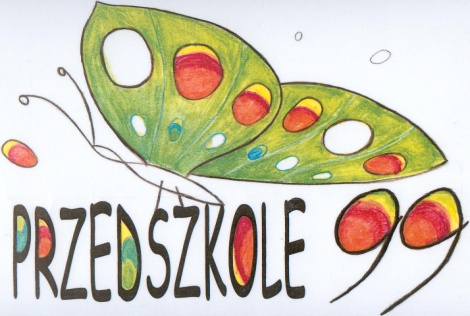 KONKURS MUZYCZNY„MINI PLAYBACK SHOW”Konkurs przeznaczony dla dzieci z Samorządowego Przedszkola nr 99 Termin: 27 maja    godz.11.45Cel konkursu:umuzykalnianie dzieci, odkrywanie i rozwijanie talentówpoznawanie różnych rodzajów muzykipromocja dzieci uzdolnionych wokalnie, tanecznie i muzycznieintegrowanie dzieci poprzez muzykę, uczenie rywalizacji w przyjaznej atmosferze.Forma:  - karaoke               - playback               - a cappella               - inne…Regulamin konkursu: dzieci w wieku od 3 do 6 lat -w razie bardzo dużej liczby kandydatów w ramach eliminacji grupowych zostanie wyłonione do konkursu   4 dzieci z  każdej grupy czas występu do 3 minutstrój według własnego pomysłu, lub charakteryzacja na wokalistę, którego utwór dziecko wykonujerepertuar dowolny ( piosenki dziecięce lub dorosłych wykonawców polskich i zagranicznych)jury będzie oceniało ogólny wyraz artystyczny  (uzasadniony gest sceniczny, element ruchu, śpiew, taniec,  strój ).laureaci otrzymają  dyplomy i nagrody, a pozostali  uczestnicy konkursu     dyplomy i słodkie upominki.chętne dzieci prosimy zgłaszać do organizatorów za pośrednictwem wychowawców poszczególnych grup.			                                          Organizatorzy:                 mgr Małgorzata Lewińska (GR. IV) i mgr Gertruda Zygmunt (GR. I.)